ДатаПредмет Класс ФИО учителяТема урокаСодержание урока 18.05английскийязык4Морева  Н.В.Контрольная работа18.05Русский язык4Сельникова В. ЯОпределение частей речиЗапишите. Поставьте знак ударения. 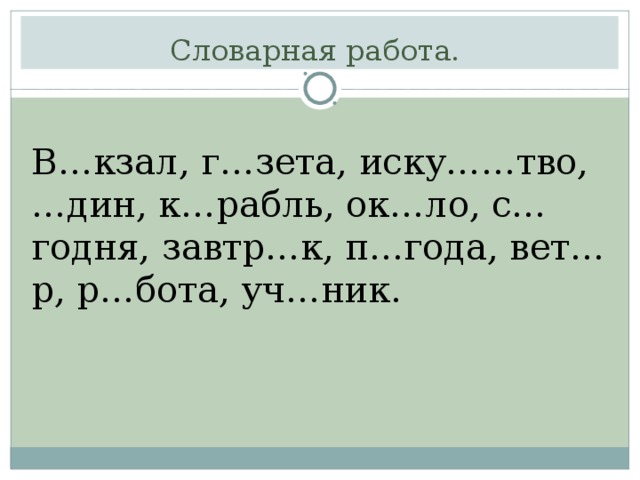 Питаются дзерены  степными травами.-Кто такие дзерены? Откуда вы про них узнали?Синтаксический  разбор предложения.1.Разбор глагола питается по составу.Вставить пропущенные буквы. Объяснить орфограмму.л… сица , на поверхност…,   листопа…                                              по.. явились,  уме..т,  п..летел,  б… льшой,  глубок…я,  ле..кий                            (у)него,          …на,      (к )ней Устно выполнить упр. 301, стр. 137. Вспомнить склонение существительных поможет видеоролик  https://yandex.ru/efir?stream_id=447d67a7e785ced6994e43c3703f77b1&from_block=logo_partner_playerПисьменно упр. 302. Стр. 13718.05Математика4Сельникова В. ЯПовторение. Уравнения и выражения.-Посмотрите на мои записи: 48: Х = 12                                56 : 4=14 90 : 5  45+1752                             У ∙ 5 = 75                 72: 24 = 3d – 56                                         n – 8 - На какие группы можно разделить эти записи?-  Назовите выражения.Посмотрите задание на стр.89  №1Давайте выполним его устно по заданию в учебникеВыпишите по 3 выражения в каждый столбик. ВЫБИРАЙТЕ.У меня:  а+b          83-36                c- d          125: 5 ∙ (130 -80)             18 ∙ b        75+38Уравнения:       https://youtu.be/IJtW4W2-mtMстр.89 № 7, стр. 91, № 10.Решение задачи № 12 стр. 99.18.05Физкультура4Станиловская Е.В1 Метание мяча в горизонтальную   цель. Эстафеты с мячами.2 Метание мяча в вертикальную цель. Игра «Точно в мишень»  Здравствуйте,  ребята,  сегодня на уроке  мы разучим технику метания мяча  в цель. Начнём с вертикальной.1. Просмотрим технику выполнения https://youtu.be/WkBBqrvz4Jo 2 Горизонтальная цель  техника таже  . 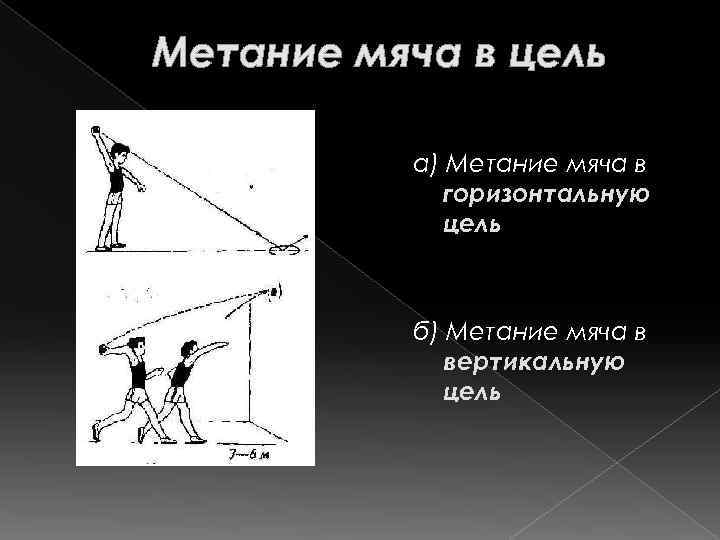 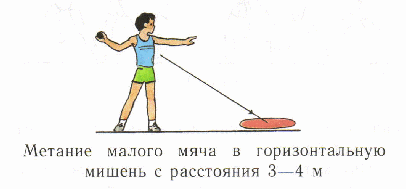  У кого есть возможность можно повторить технику выполнения  (Эмитация движений ) без мяча.  Желающие могут отправить фото для дополнительной оценки. Немного разомнемся . https://youtu.be/abd1NWTWfEs Спасибо за урок .18.05Чтение4Сельникова В. ЯМарк Твен «Приключения Тома Сойера»Вопросы по содержанию сказки «Русалочка». (ПЕЧАТАЕМ или голосовое сообщение)Вопрос: Как изменилась Русалочка после встречи с принцем?Ответ: Она стала еще тише, задумчивее.Вопрос: Сколько лет жили русалки?Ответ: Русалки жили триста лет.Вопрос: На что захотелось ей променять триста лет своей жизни?Ответ: На один человеческий день.Вопрос: На какие условия ведьмы согласилась Русалочка, чтобы стать девушкой?Ответ: Она отдала свой голос.- Ей было больно ходить, когда раздвоился ее хвост.- Она навсегда покидала свой дом, отца, сестер.Марк Твен. Сэмюэл Ленгхорн Клеменс.- Почему два имени у этого писателя?Видеоролик с речевой разминкой  https://youtu.be/qYSG2h_8kNEЧтение по учебнику стр. 194-200- А как бы вы озаглавили это текст? - Как Том сумел обратить на себя внимание Бекки Тэтчер?-А как автор относится к Тому?Слушаем актерское чтение отрывка: https://youtu.be/QPR1uYzwDykДомашнее задание: стр. 200, вопрос 1., голосовое сообщение с чтением отрывка по выбору.